Нормы питания детей в дошкольных учреждениях(граммов в день на одного ребенка)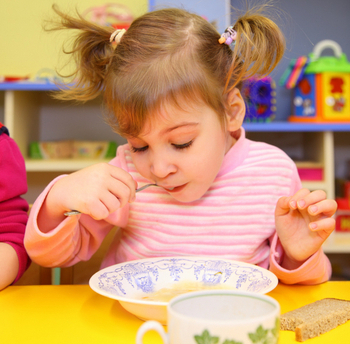 Наименование пищевых продуктовКоличество продуктов, нетто ( в г,мл)Количество продуктов, нетто ( в г,мл)Наименование пищевых продуктов1 – 3 года3 – 7 летМолоко390450Творог3040Сметана, не более 15%911Сыр, неострых сортов твёрдых и мягких46Мясо (говядина 1 категории)5055Птица (1 категории)2024Рыба3237Колбасные изделия для пит-я дошк-ков--Яйцо куриное диетическое2024Картофель:                         с 01.09 по 31.10120140Овощи, зелень205260Фрукты (плоды) свежие95100Фрукты (плоды) сухие911Соки фруктовые (овощные)100100Напитки витаминизированные (готовый)-50Хлеб ржаной4050Хлеб пшеничный6080Крупы 3043Макароны (группы А)812Мука пшеничная (хлебопекарная)2529Мука картофельная (крахмал)23Масло коровье сладкосливочное1821Масло растительное911Кондитерские изделия720Чай, включая фиточай0,50,6Какао-порошок0,50,6Кофейный напиток злаковый (суррогатный) и т.ч. из цикория11,2Дрожжи хлебопекарные0,40,5Сахар3747Соль пищевая поваренная46